FOUGASSE D'AIGUES MORTES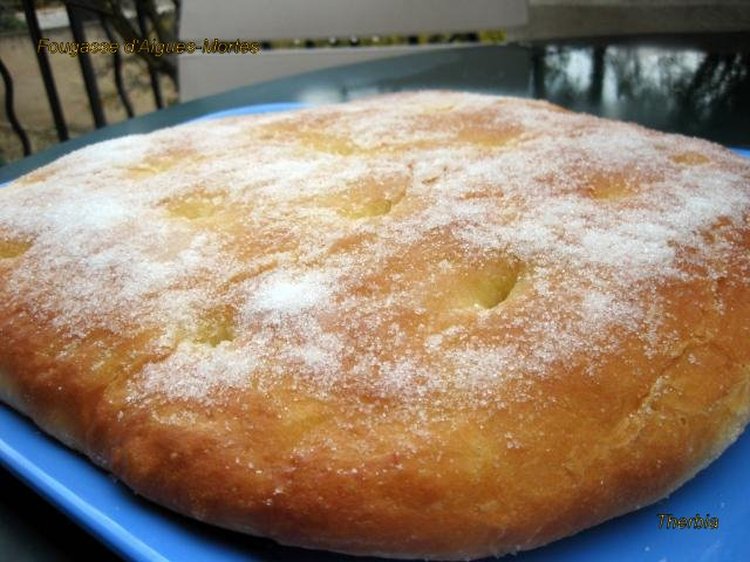 Ingrédients :3 œufs320 g de sucre blond 4 + 2 cuillères à soupe d'eau de fleur d'oranger200 g de crème fraîche épaisse ou semi épaisse300 g de farine1 sachet de poudre à lever sans phosphate50 g de beurre (facultatif)4 cuillères à soupe de sucre blanc Préparation :Battre les œufs et le sucre avec un fouet jusqu’à obtenir la consistance d’une crème puis incorporer la crème fraîche.Ajouter ensuite la farine et la poudre à lever, 4 cuillères de fleur d’oranger. fouetter pour que la préparation soit homogène.Verser la préparation dans le moule rectangulaire 20 x 30 cm en silicone ou sur une plaque de four recouverte d’une feuille de papier sulfurisé.Cuire 15/20 min dans le four préchauffé à 180°C (idéalement à 190°C). Le dessus ne doit pas dorer.Au sortir du four, badigeonner de beurre fondu puis asperger de 2 cuillères à soupe de fleur d’oranger. Saupoudrer de sucre blanc et enfourner cinq petites minutes.Déguster la fougasse encore tiède ou froide.